Groupe de travail sur le développement juridique du système de La Haye concernant l’enregistrement international des dessins et modèles industrielsCinquième sessionGenève, 14 – 16 décembre 2015PROJET D’ORDRE DU JOURétabli par le SecrétariatOuverture de la sessionÉlection d’un président et de deux vice-présidentsAdoption de l’ordre du jourVoir le présent document.Adoption du projet de rapport de la quatrième session du Groupe de travail sur le développement juridique du système de La Haye concernant l’enregistrement international des dessins et modèles industrielsVoir le document H/LD/WG/4/7 Prov.Questions relatives à la communication électronique en vertu du système de La Haye : proposition de modifications à apporter à la règle 5 du règlement d’exécution communVoir le document H/LD/WG/5/2.Proposition portant sur une nouvelle règle relative aux modifications des indications concernant l’identité du créateurVoir le document H/LD/WG/5/3.Proposition relative à des recommandations concernant la divulgation d’un dessin ou modèle industriel dans une demande internationaleVoir le document H/LD/WG/5/4.Considérations relatives à l’éventuelle introduction de limitations simultanées dans les demandes internationales et autres modifications du règlement d’exécution communVoir le document H/LD/WG/5/5.Considérations relatives à une éventuelle révision du barème des taxesVoir le document H/LD/WG/5/6.Questions diversesRésumé présenté par le présidentClôture de la session[Fin du document]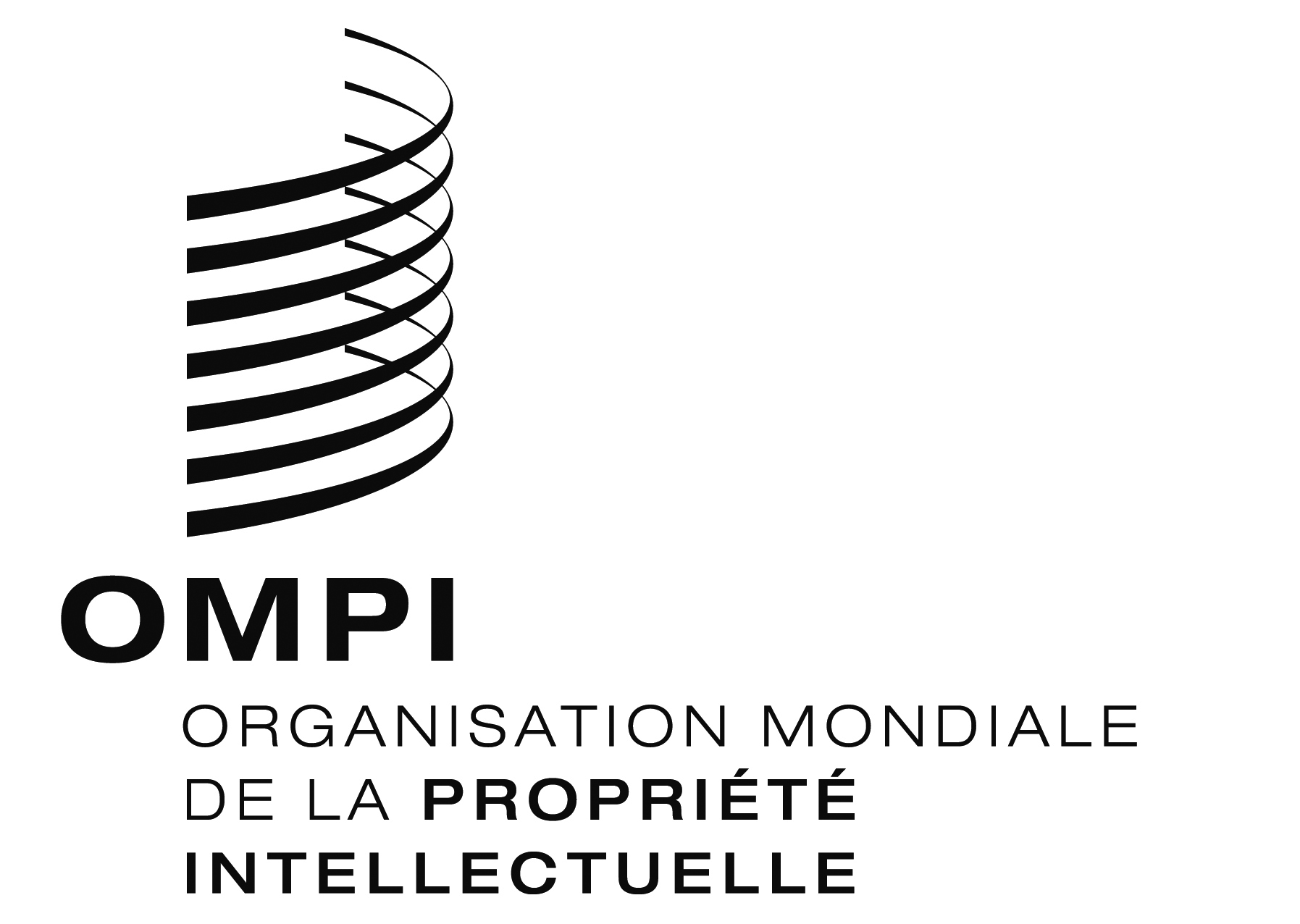 FH/LD/WG/5/1 PROV.H/LD/WG/5/1 PROV.H/LD/WG/5/1 PROV.ORIGINAL : ANGLAISORIGINAL : ANGLAISORIGINAL : ANGLAISDATE : 29 SEPTEMBRE 2015DATE : 29 SEPTEMBRE 2015DATE : 29 SEPTEMBRE 2015